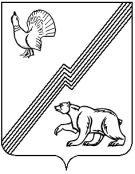 АДМИНИСТРАЦИЯ ГОРОДА ЮГОРСКАХанты-Мансийского автономного округа – Югры ПОСТАНОВЛЕНИЕот 24 ноября 2016 года                                                                                                                № 2957О внесении изменений в постановление администрации города Югорска от 31.10.2013 № 3277 «О муниципальной программе города  Югорска«Дополнительные меры социальнойподдержки и социальной помощи отдельным категориям граждан города Югорска на 2014 — 2020 годы»В связи с уточнением объемов финансирования программных мероприятий, в соответствии с постановлением администрации города Югорска от 07.10.2013 № 2906                           «О муниципальных и ведомственных целевых программах города Югорска»:1. Внести в приложение к постановлению администрации города Югорска от 31.10.2013       № 3277 «О муниципальной программе города Югорска «Дополнительные меры социальной поддержки и социальной помощи отдельным категориям граждан города Югорска на                         2014 — 2020 годы» (с изменениями от 06.02.2014 № 381, от 04.08.2014 № 3945, от 14.11.2014      № 6226, от 20.11.2014 № 6334, от 17.12.2014 № 7106, от 14.01.2015 № 35, от 18.05.2015 № 2038, от 26.08.2015 № 2873, от 30.10.2015 № 3271, от 25.11.2015 № 3422, от 21.12.2015 № 3700,                   от 21.12.2015 № 3701, от 05.05.2016 № 958, от 27.06.2016 № 1514, от 13.09.2016 № 2222) следующие изменения:1.1. В паспорте муниципальной программы:1.1.1.Строку «Финансовое обеспечение муниципальной программы» изложить в следующей редакции:«».1.1.2. Строку «Ответственный исполнитель муниципальной  программы» изложить в следующей редакции:«                                                                                                                                           ».1.2. Таблицу 3 изложить в новой редакции (приложение).2. Опубликовать постановление в официальном печатном издании города Югорска и разместить на официальном сайте администрации города Югорска.3. Настоящее постановление вступает в силу после его официального опубликования. 4. Контроль за выполнением постановления возложить на заместителя главы города Югорска Т.И. Долгодворову.Глава города Югорска			     	                                               	             Р.З. СалаховПриложениек постановлениюадминистрации города Югорскаот 24 ноября 2016 года № 2957Таблица 3Перечень основных мероприятий муниципальной программы города Югорска
«Дополнительные меры социальной поддержки и социальной помощи отдельным категориям граждан города Югорска на 2014 — 2020 годы»(наименование программы)Финансовое обеспечение муниципальной программы85 872,4 тыс. рублей из местного бюджета,в том числе по годам:2014 год – 12 029,0 тыс. рублей;2015 год – 11 314,5 тыс. рублей;2016 год – 15 232,90 тыс. рублей;2017 год – 11 824,0  тыс. рублей;2018 год – 11 824,0  тыс. рублей;2019 год – 11 824,0  тыс. рублей;2020 год – 11 824,0  тыс. рублей.Ответственный исполнитель муниципальной  программыУправление социальной политики администрации города ЮгорскаКод строки№ основного мероприятия№ основного мероприятияОсновные мероприятия программы (связь мероприятий с целевыми показателями муниципальной программы)Ответственный исполнитель/соисполнитель (наименование органа или структурного подразделения, учреждения)Финансовые затраты на реализацию (тыс. рублей)Финансовые затраты на реализацию (тыс. рублей)Финансовые затраты на реализацию (тыс. рублей)Финансовые затраты на реализацию (тыс. рублей)Финансовые затраты на реализацию (тыс. рублей)Финансовые затраты на реализацию (тыс. рублей)Финансовые затраты на реализацию (тыс. рублей)Финансовые затраты на реализацию (тыс. рублей)Финансовые затраты на реализацию (тыс. рублей)Код строки№ основного мероприятия№ основного мероприятияОсновные мероприятия программы (связь мероприятий с целевыми показателями муниципальной программы)Ответственный исполнитель/соисполнитель (наименование органа или структурного подразделения, учреждения)Источники финансированиявсего201420152016 год2017 год2018 год2019 год2020 год12234567891011121301Цель:Сохранение достигнутого за последние годы уровня социальной поддержки отдельных категорий граждан города Югорска, создание условий для поддержания стабильного качества жизни отдельных категорий граждан, проживающих в городе Югорске, путем оказания социальной поддержки и социальной помощи за счет средств бюджета города ЮгорскаЦель:Сохранение достигнутого за последние годы уровня социальной поддержки отдельных категорий граждан города Югорска, создание условий для поддержания стабильного качества жизни отдельных категорий граждан, проживающих в городе Югорске, путем оказания социальной поддержки и социальной помощи за счет средств бюджета города ЮгорскаЦель:Сохранение достигнутого за последние годы уровня социальной поддержки отдельных категорий граждан города Югорска, создание условий для поддержания стабильного качества жизни отдельных категорий граждан, проживающих в городе Югорске, путем оказания социальной поддержки и социальной помощи за счет средств бюджета города ЮгорскаЦель:Сохранение достигнутого за последние годы уровня социальной поддержки отдельных категорий граждан города Югорска, создание условий для поддержания стабильного качества жизни отдельных категорий граждан, проживающих в городе Югорске, путем оказания социальной поддержки и социальной помощи за счет средств бюджета города ЮгорскаЦель:Сохранение достигнутого за последние годы уровня социальной поддержки отдельных категорий граждан города Югорска, создание условий для поддержания стабильного качества жизни отдельных категорий граждан, проживающих в городе Югорске, путем оказания социальной поддержки и социальной помощи за счет средств бюджета города ЮгорскаЦель:Сохранение достигнутого за последние годы уровня социальной поддержки отдельных категорий граждан города Югорска, создание условий для поддержания стабильного качества жизни отдельных категорий граждан, проживающих в городе Югорске, путем оказания социальной поддержки и социальной помощи за счет средств бюджета города ЮгорскаЦель:Сохранение достигнутого за последние годы уровня социальной поддержки отдельных категорий граждан города Югорска, создание условий для поддержания стабильного качества жизни отдельных категорий граждан, проживающих в городе Югорске, путем оказания социальной поддержки и социальной помощи за счет средств бюджета города ЮгорскаЦель:Сохранение достигнутого за последние годы уровня социальной поддержки отдельных категорий граждан города Югорска, создание условий для поддержания стабильного качества жизни отдельных категорий граждан, проживающих в городе Югорске, путем оказания социальной поддержки и социальной помощи за счет средств бюджета города ЮгорскаЦель:Сохранение достигнутого за последние годы уровня социальной поддержки отдельных категорий граждан города Югорска, создание условий для поддержания стабильного качества жизни отдельных категорий граждан, проживающих в городе Югорске, путем оказания социальной поддержки и социальной помощи за счет средств бюджета города ЮгорскаЦель:Сохранение достигнутого за последние годы уровня социальной поддержки отдельных категорий граждан города Югорска, создание условий для поддержания стабильного качества жизни отдельных категорий граждан, проживающих в городе Югорске, путем оказания социальной поддержки и социальной помощи за счет средств бюджета города ЮгорскаЦель:Сохранение достигнутого за последние годы уровня социальной поддержки отдельных категорий граждан города Югорска, создание условий для поддержания стабильного качества жизни отдельных категорий граждан, проживающих в городе Югорске, путем оказания социальной поддержки и социальной помощи за счет средств бюджета города ЮгорскаЦель:Сохранение достигнутого за последние годы уровня социальной поддержки отдельных категорий граждан города Югорска, создание условий для поддержания стабильного качества жизни отдельных категорий граждан, проживающих в городе Югорске, путем оказания социальной поддержки и социальной помощи за счет средств бюджета города ЮгорскаЦель:Сохранение достигнутого за последние годы уровня социальной поддержки отдельных категорий граждан города Югорска, создание условий для поддержания стабильного качества жизни отдельных категорий граждан, проживающих в городе Югорске, путем оказания социальной поддержки и социальной помощи за счет средств бюджета города Югорска02            Задача 1  Социальная поддержка  граждан инвалидов, граждан пожилого возраста, граждан, попавшихся в трудную жизненную ситуацию или чрезвычайную ситуацию               Задача 1  Социальная поддержка  граждан инвалидов, граждан пожилого возраста, граждан, попавшихся в трудную жизненную ситуацию или чрезвычайную ситуацию               Задача 1  Социальная поддержка  граждан инвалидов, граждан пожилого возраста, граждан, попавшихся в трудную жизненную ситуацию или чрезвычайную ситуацию               Задача 1  Социальная поддержка  граждан инвалидов, граждан пожилого возраста, граждан, попавшихся в трудную жизненную ситуацию или чрезвычайную ситуацию               Задача 1  Социальная поддержка  граждан инвалидов, граждан пожилого возраста, граждан, попавшихся в трудную жизненную ситуацию или чрезвычайную ситуацию               Задача 1  Социальная поддержка  граждан инвалидов, граждан пожилого возраста, граждан, попавшихся в трудную жизненную ситуацию или чрезвычайную ситуацию               Задача 1  Социальная поддержка  граждан инвалидов, граждан пожилого возраста, граждан, попавшихся в трудную жизненную ситуацию или чрезвычайную ситуацию               Задача 1  Социальная поддержка  граждан инвалидов, граждан пожилого возраста, граждан, попавшихся в трудную жизненную ситуацию или чрезвычайную ситуацию               Задача 1  Социальная поддержка  граждан инвалидов, граждан пожилого возраста, граждан, попавшихся в трудную жизненную ситуацию или чрезвычайную ситуацию               Задача 1  Социальная поддержка  граждан инвалидов, граждан пожилого возраста, граждан, попавшихся в трудную жизненную ситуацию или чрезвычайную ситуацию               Задача 1  Социальная поддержка  граждан инвалидов, граждан пожилого возраста, граждан, попавшихся в трудную жизненную ситуацию или чрезвычайную ситуацию               Задача 1  Социальная поддержка  граждан инвалидов, граждан пожилого возраста, граждан, попавшихся в трудную жизненную ситуацию или чрезвычайную ситуацию               Задача 1  Социальная поддержка  граждан инвалидов, граждан пожилого возраста, граждан, попавшихся в трудную жизненную ситуацию или чрезвычайную ситуацию   0311Оказание мер социальной поддержки инвалидам, гражданам пожилого возраста, гражданам, попавшим в трудную жизненную ситуацию или чрезвычайную ситуацию (1, 2, 3, 4, 12)Управление социальной политикифедеральный бюджет0,000,000,000,000,000,000,000,000411Оказание мер социальной поддержки инвалидам, гражданам пожилого возраста, гражданам, попавшим в трудную жизненную ситуацию или чрезвычайную ситуацию (1, 2, 3, 4, 12)Управление социальной политикибюджет автономного округа0,000,000,000,000,000,000,000,000511Оказание мер социальной поддержки инвалидам, гражданам пожилого возраста, гражданам, попавшим в трудную жизненную ситуацию или чрезвычайную ситуацию (1, 2, 3, 4, 12)Управление социальной политикиместный бюджет16134,792177,672012,723684,402065,002065,002065,002065,000611Оказание мер социальной поддержки инвалидам, гражданам пожилого возраста, гражданам, попавшим в трудную жизненную ситуацию или чрезвычайную ситуацию (1, 2, 3, 4, 12)Управление социальной политикииные внебюджетные источники 0,000,000,000,000,000,000,000,000711Оказание мер социальной поддержки инвалидам, гражданам пожилого возраста, гражданам, попавшим в трудную жизненную ситуацию или чрезвычайную ситуацию (1, 2, 3, 4, 12)Управление социальной политикивсего16134,792177,672012,723684,402065,002065,002065,002065,0008Итого по задаче 1федеральный бюджет0,000,000,000,000,000,000,000,0009Итого по задаче 1бюджет автономного округа0,000,000,000,000,000,000,000,0010Итого по задаче 1местный бюджет16134,792177,672012,723684,402065,002065,002065,002065,0011Итого по задаче 1иные внебюджетные источники 0,000,000,000,000,000,000,000,0012Итого по задаче 1всего16134,792177,672012,723684,402065,002065,002065,002065,0013            Задача 2  Социальная поддержка граждан, удостоенных звания «Почетный гражданин города Югорска»            Задача 2  Социальная поддержка граждан, удостоенных звания «Почетный гражданин города Югорска»            Задача 2  Социальная поддержка граждан, удостоенных звания «Почетный гражданин города Югорска»            Задача 2  Социальная поддержка граждан, удостоенных звания «Почетный гражданин города Югорска»            Задача 2  Социальная поддержка граждан, удостоенных звания «Почетный гражданин города Югорска»            Задача 2  Социальная поддержка граждан, удостоенных звания «Почетный гражданин города Югорска»            Задача 2  Социальная поддержка граждан, удостоенных звания «Почетный гражданин города Югорска»            Задача 2  Социальная поддержка граждан, удостоенных звания «Почетный гражданин города Югорска»            Задача 2  Социальная поддержка граждан, удостоенных звания «Почетный гражданин города Югорска»            Задача 2  Социальная поддержка граждан, удостоенных звания «Почетный гражданин города Югорска»            Задача 2  Социальная поддержка граждан, удостоенных звания «Почетный гражданин города Югорска»            Задача 2  Социальная поддержка граждан, удостоенных звания «Почетный гражданин города Югорска»            Задача 2  Социальная поддержка граждан, удостоенных звания «Почетный гражданин города Югорска»142Выплаты Почетным гражданам города Югорска в соответствии с решением Думы города Югорска (показатели 3, 5)Выплаты Почетным гражданам города Югорска в соответствии с решением Думы города Югорска (показатели 3, 5) Управление социальной политикифедеральный бюджет0,000,000,000,000,000,000,000,00152Выплаты Почетным гражданам города Югорска в соответствии с решением Думы города Югорска (показатели 3, 5)Выплаты Почетным гражданам города Югорска в соответствии с решением Думы города Югорска (показатели 3, 5) Управление социальной политикибюджет автономного округа0,000,000,000,000,000,000,000,00162Выплаты Почетным гражданам города Югорска в соответствии с решением Думы города Югорска (показатели 3, 5)Выплаты Почетным гражданам города Югорска в соответствии с решением Думы города Югорска (показатели 3, 5) Управление социальной политикиместный бюджет25194,433143,653767,583527,203689,003689,003689,003689,00172Выплаты Почетным гражданам города Югорска в соответствии с решением Думы города Югорска (показатели 3, 5)Выплаты Почетным гражданам города Югорска в соответствии с решением Думы города Югорска (показатели 3, 5) Управление социальной политикииные внебюджетные источники 0,000,000,000,000,000,000,000,00182Выплаты Почетным гражданам города Югорска в соответствии с решением Думы города Югорска (показатели 3, 5)Выплаты Почетным гражданам города Югорска в соответствии с решением Думы города Югорска (показатели 3, 5) Управление социальной политикивсего25194,433143,653767,583527,203689,003689,003689,003689,0019Итого по задаче 2Итого по задаче 2федеральный бюджет0,000,000,000,000,000,000,000,0020Итого по задаче 2Итого по задаче 2бюджет автономного округа0,000,000,000,000,000,000,000,0021Итого по задаче 2Итого по задаче 2местный бюджет25194,433143,653767,583527,203689,003689,003689,003689,0022Итого по задаче 2Итого по задаче 2иные внебюджетные источники 0,000,000,000,000,000,000,000,0023Итого по задаче 2Итого по задаче 2всего25194,433143,653767,583527,203689,003689,003689,003689,0024    Задача 3  Социальная поддержка граждан льготных категорий    Задача 3  Социальная поддержка граждан льготных категорий    Задача 3  Социальная поддержка граждан льготных категорий    Задача 3  Социальная поддержка граждан льготных категорий    Задача 3  Социальная поддержка граждан льготных категорий    Задача 3  Социальная поддержка граждан льготных категорий    Задача 3  Социальная поддержка граждан льготных категорий    Задача 3  Социальная поддержка граждан льготных категорий    Задача 3  Социальная поддержка граждан льготных категорий    Задача 3  Социальная поддержка граждан льготных категорий    Задача 3  Социальная поддержка граждан льготных категорий    Задача 3  Социальная поддержка граждан льготных категорий    Задача 3  Социальная поддержка граждан льготных категорий253Оказание мер социальной поддержки гражданам льготных категорий (6, 7, 8, 9, 10,11)Оказание мер социальной поддержки гражданам льготных категорий (6, 7, 8, 9, 10,11) Управление социальной политики, управление  бухгалтерского учета и отчетностифедеральный бюджет0,000,000,000,000,000,000,000,00263Оказание мер социальной поддержки гражданам льготных категорий (6, 7, 8, 9, 10,11)Оказание мер социальной поддержки гражданам льготных категорий (6, 7, 8, 9, 10,11) Управление социальной политики, управление  бухгалтерского учета и отчетностибюджет автономного округа0,000,000,000,000,000,000,000,00273Оказание мер социальной поддержки гражданам льготных категорий (6, 7, 8, 9, 10,11)Оказание мер социальной поддержки гражданам льготных категорий (6, 7, 8, 9, 10,11) Управление социальной политики, управление  бухгалтерского учета и отчетностиместный бюджет10775,361894,461951,701409,201380,001380,001380,001380,00283Оказание мер социальной поддержки гражданам льготных категорий (6, 7, 8, 9, 10,11)Оказание мер социальной поддержки гражданам льготных категорий (6, 7, 8, 9, 10,11) Управление социальной политики, управление  бухгалтерского учета и отчетностииные внебюджетные источники 0,000,000,000,000,000,000,000,00293Оказание мер социальной поддержки гражданам льготных категорий (6, 7, 8, 9, 10,11)Оказание мер социальной поддержки гражданам льготных категорий (6, 7, 8, 9, 10,11) Управление социальной политики, управление  бухгалтерского учета и отчетностивсего10775,361894,461951,701409,201380,001380,001380,001380,0030Оказание мер социальной поддержки гражданам льготных категорий (6, 7, 8, 9, 10,11)Оказание мер социальной поддержки гражданам льготных категорий (6, 7, 8, 9, 10,11)управление  бухгалтерского учета и отчетностифедеральный бюджет0,000,000,000,000,000,000,000,0031Оказание мер социальной поддержки гражданам льготных категорий (6, 7, 8, 9, 10,11)Оказание мер социальной поддержки гражданам льготных категорий (6, 7, 8, 9, 10,11)управление  бухгалтерского учета и отчетностибюджет автономного округа0,000,000,000,000,000,000,000,0032Оказание мер социальной поддержки гражданам льготных категорий (6, 7, 8, 9, 10,11)Оказание мер социальной поддержки гражданам льготных категорий (6, 7, 8, 9, 10,11)управление  бухгалтерского учета и отчетностиместный бюджет33767,824813,223582,506612,104690,004690,004690,004690,0033Оказание мер социальной поддержки гражданам льготных категорий (6, 7, 8, 9, 10,11)Оказание мер социальной поддержки гражданам льготных категорий (6, 7, 8, 9, 10,11)управление  бухгалтерского учета и отчетностииные внебюджетные источники 0,000,000,000,000,000,000,000,0034Оказание мер социальной поддержки гражданам льготных категорий (6, 7, 8, 9, 10,11)Оказание мер социальной поддержки гражданам льготных категорий (6, 7, 8, 9, 10,11)управление  бухгалтерского учета и отчетностивсего33767,824813,223582,506612,104690,004690,004690,004690,0035Итого по задаче 3Итого по задаче 3федеральный бюджет0,000,000,000,000,000,000,000,0036Итого по задаче 3Итого по задаче 3бюджет автономного округа0,000,000,000,000,000,000,000,0037Итого по задаче 3Итого по задаче 3местный бюджет44543,186707,685534,208021,306070,006070,006070,006070,0038Итого по задаче 3Итого по задаче 3иные внебюджетные источники 0,000,000,000,000,000,000,000,0039Итого по задаче 3Итого по задаче 3всего44543,186707,685534,208021,306070,006070,006070,006070,0040Всего по муниципальной программеВсего по муниципальной программефедеральный бюджет0,000,000,000,000,000,000,000,0041Всего по муниципальной программеВсего по муниципальной программебюджет автономного округа0,000,000,000,000,000,000,000,0042Всего по муниципальной программеВсего по муниципальной программеместный бюджет85872,4012029,0011314,5015232,9011824,0011824,0011824,0011824,0043Всего по муниципальной программеВсего по муниципальной программеиные внебюджетные источники 0,000,000,000,000,000,000,000,0044Всего по муниципальной программеВсего по муниципальной программевсего85872,4012029,0011314,5015232,9011824,0011824,0011824,0011824,0045в том числе:в том числе:в том числе:в том числе:в том числе:в том числе:в том числе:в том числе:в том числе:в том числе:в том числе:в том числе:в том числе:46инвестиции в объекты муниципальной собственностиинвестиции в объекты муниципальной собственностифедеральный бюджет0,000,000,000,000,000,000,000,0047инвестиции в объекты муниципальной собственностиинвестиции в объекты муниципальной собственностибюджет автономного округа0,000,000,000,000,000,000,000,0048инвестиции в объекты муниципальной собственностиинвестиции в объекты муниципальной собственностиместный бюджет0,000,000,000,000,000,000,000,0049инвестиции в объекты муниципальной собственностиинвестиции в объекты муниципальной собственностииные внебюджетные источники 0,000,000,000,000,000,000,000,0050инвестиции в объекты муниципальной собственностиинвестиции в объекты муниципальной собственностивсего0,000,000,000,000,000,000,000,0051в том числе:в том числе:в том числе:в том числе:в том числе:в том числе:в том числе:в том числе:в том числе:в том числе:в том числе:в том числе:в том числе:52Управление социальной политикиУправление социальной политикифедеральный бюджет0,000,000,000,000,000,000,000,0053Управление социальной политикиУправление социальной политикибюджет автономного округа0,000,000,000,000,000,000,000,0054Управление социальной политикиУправление социальной политикиместный бюджет52104,587215,787732,008620,807134,007134,007134,007134,0055Управление социальной политикиУправление социальной политикииные внебюджетные источники 0,000,000,000,000,000,000,000,0056Управление социальной политикиУправление социальной политикивсего52104,587215,787732,008620,807134,007134,007134,007134,0057Управление бухгалтерского учета и отчетностиУправление бухгалтерского учета и отчетностифедеральный бюджет0,000,000,000,000,000,000,000,0058Управление бухгалтерского учета и отчетностиУправление бухгалтерского учета и отчетностибюджет автономного округа0,000,000,000,000,000,000,000,0059Управление бухгалтерского учета и отчетностиУправление бухгалтерского учета и отчетностиместный бюджет33767,824813,223582,506612,104690,004690,004690,004690,0060Управление бухгалтерского учета и отчетностиУправление бухгалтерского учета и отчетностииные внебюджетные источники 0,000,000,000,000,000,000,000,0061Управление бухгалтерского учета и отчетностиУправление бухгалтерского учета и отчетностивсего33767,824813,223582,506612,104690,004690,004690,004690,00